Nursery Home Learning project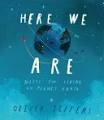 Here we are: Notes for living on Planet EarthActivities are based on the above book by Oliver JeffersNursery Home Learning projectHere we are: Notes for living on Planet EarthActivities are based on the above book by Oliver JeffersHere are a few suggestions for activities that relate to our topic for the next few weeks. Pick activities which you feel your child will most engage with and don’t feel you have to do all of them, they are here as a guide. You might find other things that work really well so go for it.Remember play is the most effective way children learn at this stageHere are a few suggestions for activities that relate to our topic for the next few weeks. Pick activities which you feel your child will most engage with and don’t feel you have to do all of them, they are here as a guide. You might find other things that work really well so go for it.Remember play is the most effective way children learn at this stageDaily tasks Establishing a daily routine will help so here is a rough guideFocused Maths or English taskFree play or pick an activity from the list belowSnack/lunch (a great time to practise Fine motor skills such as chopping!)Watch a story video ( the videos from Lockdown are all available on the Nursery Home page)Email Miss Walter with a picture of something you have done each dayDaily tasks Establishing a daily routine will help so here is a rough guideFocused Maths or English taskFree play or pick an activity from the list belowSnack/lunch (a great time to practise Fine motor skills such as chopping!)Watch a story video ( the videos from Lockdown are all available on the Nursery Home page)Email Miss Walter with a picture of something you have done each dayMaths ActivitiesEnglish Activities Number formationClick here for the rhymes we will use to help Number formation  Don’t worry about pencil grip at this stage as it is a work in progress!NumberScan the QR code below to watch a Maths lesson. There are 5 sessions with accompanying pdf’s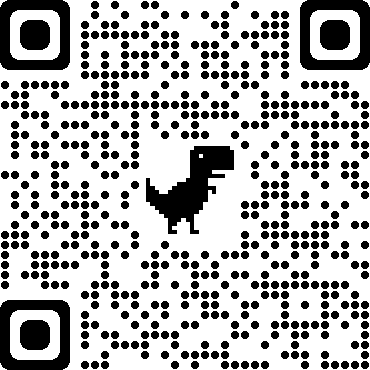 Addition Click here to download Numicon shapes. These can be cut out and then put together to make a bigger numberNumicon.pdfClick on the link below for some more ideas about additionhttps://www.teachstarter.com/gb/blog/10-easy-simple-addition-activities-kids-gb/NumberblocksWatch a programme on CBeebies,  Use this guide here to give you ideas on what to do with your children whilst watching an episode. SingingSing number songs to practice counting, reciting numbers in order, one more, one less. Click on the link below to get started https://www.youtube.com/watch?v=V_lgJgBbqWEMake a timetable of your day- children like to know what is happening and when.  A timetable is also a great way to introduce the concept of timePhonicsHere are some Phase 2 games to try. We have only just started learning letter sounds, many games offer the option of selecting or editing the sounds used in the game so it can be made easier or harder to playAlphablocksWatch a clip on CBeebiesUse this guide here to give you ideas on what to do with your children whilst watching an episode.   Letter Formation- Can you trace/write the letters in your name? Do you know the sound that each letter makes?  Don’t worry about pencil grip at this stage, it is a work in progress!Read and Rhyme! Read a book with rhyming words in it. Chose any that you already have at home or you could try this link for Frog on a Log Favourite books can be repeated. Hearing the patterns of language in a story will support your child’s language development.  Particularly look out for any rhyming words. Maybe you could start a word chain and see how many rhyming words you can think of (they don’t have to be real words!)Read with your children daily. Let them be in charge of which books they would like to read. For online books visit Oxford Owl for free eBooks that link to your child’s reading stage if they are ready for this. These books also have audio and so your child can listen to the story being read whilst following along with the words. You can create a free account by clicking on the link below. You can also complete the linked play activities for each book afterwards.  https://www.oxfordowl.co.uk/please-log-in?open_loginbox=true Draw a picture of what you did today. Write down what your child tells you about their picture. Read the words back to them pointing to each word as you read. This will reinforce the idea that in English we read from left to rightWritingPrint out pictures of favourite story characters and encourage your child to either write about the character or dictate a story to you that you then read back to them. This writing may look less like recognisable letters and more like random marks but it is important to acknowledge it as ‘writing’Take photos of activities you do and write a caption to describe what is happening in the photoRead poems about being outdoors ‘Out and about’ by Shirley Hughes is a great place to startPhysical developmentGross Motor (whole body)Play outside in the garden/go to the park or forestPick a cosmic kids yoga story to tryFine Motor( small hand/wrist movements)Building a tower of approximately nine small blocks.Copying block designs of up to 9 blocks.Designing own Duplo/Lego modelsTracing on thick linesCopying a simple shape such as a triangle or circleColouring a pictureWriting letters/numbersWriting their nameThreading a sequence of small beads onto string.Cutting roughly around pictures/cutting along a line continuouslyDressing independently including large buttons, socks and shoes (excluding shoelaces, small buttons and initiating zip on a jacket).Make playdough, click here for a recipeArtMake a collage of the worldPractise mixing primary colours together (red,blue,yellow)Cut out green paper to make a frog pictureMake a butterfly print using paint and folded paperMake a drawing/painting to represent themselves and their friends or family. Use the pictures to talk about how we are all different but have many things in common. Click on this link to see a great clip from CBeebies about everyone being different and equal https://video.link/w/bLkncTopic activitiesLook at Google Earth. Talk together about what they notice as they see the Earth presented before them in this way. Have they ever seen our planet like this before? What do they notice about it? What does it make them think about? Look at Google maps to find your house, the Nursery, the park or favourite places.Make a map real or imagined. This could be of your room, house, garden, parkIf you have space make a bug hotel, bee house or bird bath  the RSPB have lots of child friendly ideas https://www.rspb.org.uk/fun-and-learning/for-families/family-wild-challenge/activities/Watch a video based on ‘What a wonderful world’ by Louis Armstrong https://video.link/w/OFknc Talk about why our world is so wonderful. Maybe you could take photos of your wonderful world or draw picturesSpend time outside in the garden if you canMake streamers/bird feeders – what wildlife can you spot? Take magnifying glasses out with you to explore closelyMake dens with tarps/blankets/ropes/sticksToast marshmallows over a fire!Think about animals, the places where they live and the things they need. This could be  great link to conversations about conservation and extinction of speciesPlant favourite fruit, veg or flowers and learn how to look after them – encourage the children to write labels for the things you growPersonal, Social and Emotional activitiesClick here to learn our new breath Flower and candle breathRead The Colour Monster book by Ana Lenas or listen to Miss Walter reading the story on the Nursery website (6.10.20) and spend time talking about the feelings described in the story. It’s a great book to use regularly to help discuss emotions and what helps us when we feel sad etcPersonal, Social and Emotional activitiesClick here to learn our new breath Flower and candle breathRead The Colour Monster book by Ana Lenas or listen to Miss Walter reading the story on the Nursery website (6.10.20) and spend time talking about the feelings described in the story. It’s a great book to use regularly to help discuss emotions and what helps us when we feel sad etc